	MĚSTO BOHUMÍN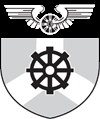 	MĚSTSKÝ ÚŘAD BOHUMÍN	Odbor životního prostředí a služeb	Masarykova 158	735 81	Bohumín……………………………………………………………………………………………………………………	BM servis a.s.	Objednávka č.:	OBJ-2021-02394-ŽPS		Vyřizuje:	 Roman Pak	Krátká 775	Telefon:	596 092 237	73581 Bohumín	E-mail:	pak.roman@mubo.cz	Datum:	7. 6. 2021	IČO:  47672315	DIČ:  ……………………………………………………………………………………………………………………Objednáváme:Opravu podélného parkovacího stání na ul. Slezská o BMNTermín realizace do         15. 6. 2021Cena bez DPH                      239 496,- ……………………………………………………………………………………………………………………	Cena celkem v Kč: 289 790,- 		Objednatel není při realizaci díla dle této objednávky osobou povinnou k dani a u plnění nebude uplatněn režim přenesené daňové povinnosti dle § 92e zákona o DPH v platném znění. Daň z přidané hodnoty bude odvedena z plnění této objednávky zhotovitelem.Faktury zasílejte elektronicky výhradně na adresu faktury@mubo.cz ve formátech PDF nebo ISDOC.Na základě zákona č. 110/2019 Sb.,  o zpracování osobních údajů, ve znění pozdějších předpisů souhlasím se zpracováním osobních údajů v souvislosti s uzavřením  této smlouvy a to až do odvolání písemnou cestou. Souhlas   se zpracováním  osobních údajů uděluji   v souvislosti s jejich zveřejněním dle zákona č.  340/2015  Sb., o zvláštních podmínkách účinnosti některých smluv, uveřejňování těchto smluv a o registru smluv (zákon o registru smluv). Byl jsem řádně informován o zpracování těchto údajů a prohlašuji, že  všechny údaje jsou  přesné  a pravdivé  a jsou poskytovány dobrovolně.Úhrada bude provedena pouze na účet zveřejněný v centrálním registru plátců (týká se plátců DPH).schválilpodpisdatumIng. Jan Jeziorský, MBAv. r.7. 6. 2021akceptovalpodpisdatumBM Servis a.s.v. r.7. 6. 2021